ЧЕРКАСЬКА ОБЛАСНА РАДАГОЛОВАР О З П О Р Я Д Ж Е Н Н Я24.06.2024                                                                                                № 177-рПро звільнення виконувача обов’язків директора СЕМЕНЕНКО Л. М.Відповідно до статті 55 Закону України «Про місцеве самоврядування
в Україні», підпункту 3 пункту 3 рішення обласної ради від 16.12.2016
№ 10-18/VIІ «Про управління суб’єктами та об’єктами спільної власності територіальних громад сіл, селищ, міст Черкаської області» (зі змінами), враховуючи рішення обласної ради від 21.06.2024 № 24-1/VІIІ 
«Про призначення СЕМЕНЕНКО Л. М. на посаду директора комунального навчального закладу фахової передвищої освіти «Корсунь-Шевченківський педагогічний фаховий коледж ім. Т. Г. Шевченка Черкаської обласної ради»:1. ЗВІЛЬНИТИ СЕМЕНЕНКО Людмилу Миколаївну, виконувача обов’язків директора комунального навчального закладу фахової передвищої освіти «Корсунь-Шевченківський педагогічний фаховий коледж 
ім. Т. Г. Шевченка Черкаської обласної ради» (далі – заклад), 27.06.2024, згідно з пунктом 2 статті 36 Кодексу законів про працю України,
у зв’язку з призначенням її на посаду директора закладу в установленому порядку.2. Контроль за виконанням розпорядження покласти на управління юридичного забезпечення та роботи з персоналом виконавчого апарату обласної ради.Голова	Анатолій ПІДГОРНИЙ                                                                   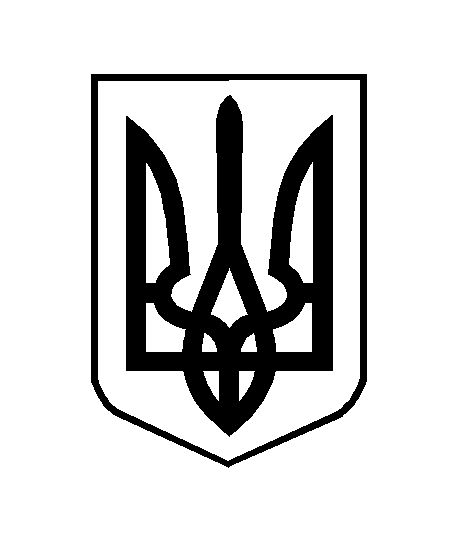 